Красноярский край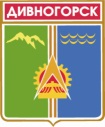 Дивногорский городской Совет депутатовР Е Ш Е Н И Е25.09.2014          		            г. Дивногорск                              № 45-279- ГСО внесении изменений и дополнений в решение Дивногорского городского Совета депутатов от 24.03.2011 № 12-76-ГС «Об утверждении Положения о порядке управления и распоряжения муниципальным имуществом муниципального образования город Дивногорск» (в редакции от 25.08.2011 № 16-114-ГС, от 26.04.2012  № 22-150-ГС)В соответствии с Федеральным законом от 06.10.2003 № 131-ФЗ            «Об общих принципах организации местного самоуправления в Российской Федерации», Федеральным законом от 26.07.2006 № 135-ФЗ «О защите конкуренции», руководствуясь Уставом города Дивногорска, Дивногорский городской Совет депутатов РЕШИЛ:Внести в Положение о порядке управления и распоряжения муниципальным имуществом муниципального образования город Дивногорск, утвержденное Решением Дивногорского городского Совета депутатов от 24.03.2011 № 12-76-ГС (в редакции от 25.08.2011 № 16-114-ГС, от 26.042012 № 22-150-ГС) изменения и дополнения следующего содержания: В подпункте 3 пункта 1 статьи 16 исключить слова                                 «, государственным корпорациям, государственным компаниям;». Подпункт 6 пункта 1 статьи 16 изложить в следующей редакции:«6) медицинским организациям, организациям, осуществляющим образовательную деятельность;». Подпункт 7 пункта 1 статьи 16 изложить в следующей редакции: «7) для размещения сетей связи, объектов почтовой связи;». Подпункт 10 пункта 1 статьи 16 изложить в следующей редакции:«10) лицу, с которым заключен государственный или муниципальный контракт по результатам конкурса или аукциона, проведенных в соответствии с Федеральным законом от 05.04.2013 № 44-ФЗ «О контрактной системе в сфере закупок товаров, работ, услуг для обеспечения государственных и муниципальных нужд», если предоставление указанных прав было предусмотрено конкурсной документацией, документацией об аукционе для целей исполнения этого государственного или муниципального контракта. Срок предоставления указанных прав на такое имущество не может превышать срок исполнения государственного или муниципального контракта;». Пункт 1 статьи 16 дополнить пунктами 14, 15, 16 следующего содержания: «14. Являющееся частью или частями помещения, здания, строения или сооружения, если общая площадь передаваемого имущества составляет не более чем двадцать квадратных метров и не превышает десять процентов площади соответствующего помещения, здания, строения или сооружения, права на которые принадлежат лицу, передающему такое имущество;15. Лицу, подавшему единственную заявку на участие в конкурсе или аукционе, в случае, если указанная заявка соответствует требованиям и условиям, предусмотренным конкурсной документацией или документацией об аукционе, а также лицу, признанному единственным участником конкурса или аукциона, на условиях и по цене, которые предусмотрены заявкой на участие в конкурсе или аукционе и конкурсной документацией или документацией об аукционе, но по цене не менее начальной (минимальной) цены договора (лота) указанной в извещении о проведении конкурса или аукциона. При этом для организатора торгов заключение предусмотренных настоящей частью договоров в этих случаях является обязательным;16. Передаваемое в субаренду или в безвозмездное пользование лицом, которому права владения и (или) пользования в отношении государственного или муниципального имущества предоставлены по результатам проведения торгов или в случае, если такие торги признаны несостоявшимися либо в случае, если указанные права предоставлены на основании государственного или муниципального контракта или на основании пункта 1 настоящей части.».Настоящее решение вступает в силу в день его подписания и подлежит официальному опубликованию.Контроль за исполнением настоящего решения возложить на постоянную комиссию по экономической политике, бюджету, налогам и собственности (Заянчуковский А.В.).Исполняющий обязанности Главы  города                                       Г.А.Панин                                                Председатель Дивногорского городского Совета депутатов	А.В. Новак 